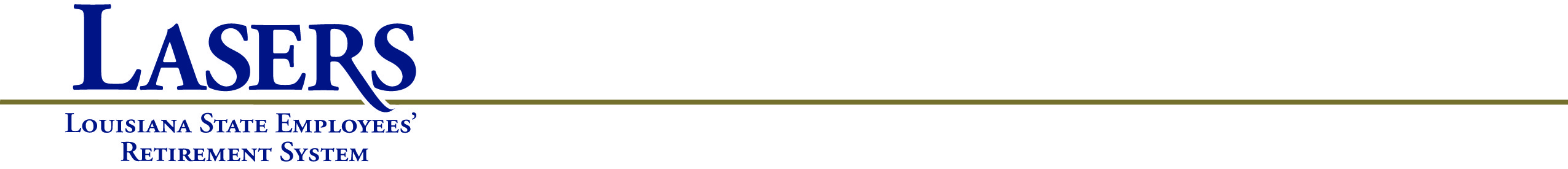 2017 Approved Board Meeting DatesCommittee & Board Meeting ScheduleJanuary 25, 26 & 27 	(Wednesday, Thursday & Friday) ---- Trustee Orientation/Workshop*February 16 & 17 	(Thursday & Friday) March 23 & 24  	(Thursday & Friday) April 27 & 28		(Thursday & Friday)*May 18 & 19		(Thursday & Friday)  June 22 & 23		(Thursday & Friday)July 27 & 28		(Thursday & Friday)August 24 & 25	(Thursday & Friday)September 21 & 22 	(Thursday & Friday)October 26 & 27	(Thursday & Friday)*November 16 & 17	(Thursday & Friday)*December 14 & 15	(Thursday & Friday)HolidaysNew Year’s Day	Sunday, January 1MLK Day		Monday, January 16Mardi Gras 		Tuesday, February 28Good Friday 		Friday, April 14	Easter 			Sunday, April 16Memorial Day 		Monday, May 29Independence Day	Tuesday, July 4		Labor Day 		Monday, September 4Veterans Day		Saturday, November 11Thanksgiving 		Thursday, November 23	Christmas 		Monday, December 25	ConferencesLATEC, New Orleans, February 22-24NASRA Winter Meeting, February 25-27NASRA Annual Conference, Baltimore, Maryland, August 5-9  LAPERS, Sheraton, New Orleans, September 17-19RSEA Tour, March 7-30, 2017SessionLegislative Session – April 10 – June 8, 2017*These Board meeting dates do not fall on the 4th Friday of the month due to conflicts with holidays. 